Тема: Решение  математических  задач экономического содержанияна тему  «Энергосбережение».Цели и задачи: Образовательные:сформировать умения и навыки решать математические  задачи экономического содержания.Воспитательныепривлечь внимание учеников  к проблеме экономии энергии и энергоресурсов; способствовать воспитанию культуры энергопользования; создать  мотивацию для сбережения ресурсов и энергии; стимулировать интерес  учащихся к научным исследованиям и практическому применению знаний, полученных в школе;воспитывать умение работать в парах, в команде; Коррекционныекоррекция и развитие мыслительной деятельности (операций анализа и синтеза, выявление главной мысли, установление логических и причинно-следственных связей, планирующая функция мышления); коррекция и развитие связной устной речи.Оборудование: компьютер, стенд по энергосбережению, оформленный учащимися; выставка энергосберегающих бытовых приборов; раздаточный материал для учащихся, мультимедио проектор, презентации к уроку.Формы ведения урока: диалог, объяснение, практическая работа, упражнения, демонстрация, наблюдение, игра; самостоятельная работа,  использование ТСО,  проблемные ситуации. 
 Формы организации учебно-познавательной деятельности учащихся: групповая работа, индивидуальная, общеклассная, работа с диаграммой.Тип урока – урок – проблема «Легко ли быть хозяином?» Эпиграф: «Энергосбережение – не экономия, а умное потребление! 1. Организационный  момент.Учитель: - Сегодня у нас необычный урок. Прочитайте эпиграф   нашего урока  и скажите, о чём пойдет речь?-Что же такое энергосбережение? Как вы это понимаете? (Ответы детей) -Само слово “ЭНЕРГИЯ” - какое-то на первый взгляд нематериальное. Не увидеть, не потрогать!  Однако ничто вокруг нас не совершается без участия этой самой энергии. Энергия – это сила, приводящая предметы в движение. То есть энергия необходима для того, чтобы начать какое-либо движение, ускорить перемещение, что–то поднять, нагреть, осветить.-Как вы считаете, каким образом энергия приходит в наши дома? в школу? (Ответы детей)-Итак, энергия это тоже электричество, которое поступает к нам по проводам. 2. Целеполагание и мотивация.Сегодня на уроке  мы поведем речь  о, пожалуй, самом главном помощнике в доме…  К дальним сёлам, городамЧто идёт по проводам?Светлое величество!Это … ?  (электричество)Учитель: Электричество приносит нам большую пользу.- Нам посчастливилось жить на планете Земля, маленькой, но очень красивой. Мы живём в век научно-технического прогресса, в век, когда уровень жизни каждого отдельного человека напрямую зависит от достижений науки и техники. Здесь всё взаимосвязано. Есть электроэнергия, значит, есть тепло в квартире, есть горячая и холодная вода, работают все бытовые электроприборы. Можно легко подогреть обед, вскипятить чайник, поутюжить одежду. Словом, есть электричество – есть и жизнь! Учитель:   - Чтобы добыть электроэнергию, необходимы большие затраты, которые, к сожалению, приводят к гибели лесов и др. природных ресурсов. Это очень серьёзная проблема. Но из любой проблемы можно найти выход. Сегодня мы с вами попробуем найти самые простые решения, которые помогут сберечь часть  энергии  у нас в школе. На уроке будем решать задачи и рассматривать проблемы, затронутые в них.Учитель:   А вначале  давайте хотя бы  на минутку представим, что мы оказались с вами в 18 веке, когда  не было электричества, или вдруг  наша  школа на один  день оказалась без света.    Учитель:- А как раньше люди обходились без электричества? Как освещали свои жилища? Послушаем, рассказы ребят. (выступления детей)Ученик 1: - Когда-то давно первобытные люди умели только добывать себе пищу и воду. Источником тепла и света был живой огонь. Древние люди научились разжигать костёр трением древесины и высеканием искры,  который давал людям тепло и свет. Костёр обычно горел в центре пещеры и не мог осветить все её уголки. Тогда люди стали с помощью палки подносить огонь в разные места пещеры. Как вы думаете, как называли эту палку? (факел)Ученик 2: - Время шло, и люди  совершенствовали свои жилища.Когда наступал вечер, люди брали маленькие тонкие деревянные щепки – лучины, вставляли их в специальные приспособления, которые назывались «светцы». Таким образом, освещали свои дома.Ученик 3: - Освещение жилища лучиной вызывало свои неудобства и  тогда люди придумали свечи. Первые свечи появились около 2тысяч лет назад, их делали из камыша. Камыш обмакивали в растопленное сало. Когда сало застывало, поджигали камыш, и он грел как свечка. В дальнейшем свечи стали изготавливать из воска. Такими свечами пользуемся и мы с вами.Ученик 4: - На смену свечке пришла керосиновая лампа. Керосиновая - так как горела при помощи керосина. Эти лампы были разными. Подвесную лампу использовали для освещения обеденного стола или просто как люстру. Возле настольной керосиновой лампы можно было шить, вязать и вышивать.Учитель: - А вот что пришло на смену керосиновой лампе вы узнаете, отгадав загадку:Дом – стеклянный пузырек,
А живёт в нём огонёк.
Днём он спит, а как проснётся,
Ярким пламенем зажжётся  (лампочка). Время шло, лампы видоизменялись, совершенствовались. Сейчас  появились энергосберегающие лампочки, которые состоят из колбы, наполненной парами ртути и аргоном. При нагревании ртуть начинает создавать ультрафиолетовое излучение, которое преобразуется в видимый свет. Энергосберегающая лампа светится по всей своей площади. Благодаря чему свет получается мягкий и равномерный, более приятный  для глаз и лучше распространяется в помещении.Чем же хороши такие лампы? (ответы детей)-такие лампочки потребляют  меньше  электроэнергии;-экономят  деньги;срок  службы больше; дают ровный  свет  У нас в школе практически все лампочки – энергосберегающие. Давайте сравним две лампы энергосберегающую и обычную в плане потребления энергии, решим   задачу.Устная работа Задача1.Обычная лампа накаливания потребляет электроэнергии 100 Вт·ч, а энергосберегающая лампа - 20 Вт·ч. Во сколько раз энергосберегающая лампа экономичнее обычной лампы накаливания?(Вычисления детей) Учитель : Лампа сутки погорит – 
Сто кило угля спалит!
Если светит зря она,
Где ж экономия сырья? (На экране картинка с изображением ярко светящейся лампочки.)
Учитель: Что мы можем сделать, чтобы лампа зря не светила? (Ответы детей) - Выключать электрический свет, если в классе  никого нет.- Не включать свет, когда солнце освещает помещение.- Не закрывать окна шторами в дневное время.- Использовать энергосберегающие лампы.Задача 2:  В нашей школе еще имеется 10  обычных ламп накаливания потреблением 100 Вт·ч.  Какую экономию за день  может получить наша школа, если заменить данные лампы на энергосберегающие мощностью в 20 Вт·ч при работе ламп в течение 1 часа. ( тариф за 1 кВт·ч равен 5 руб.) Работа с классом: составляем план, решаем у доскиИтак, мы можем сэкономить 4р  только за 1 день. Какую экономию может получить школа за год?  Вычисления детей    4Х365 =1460  руб – экономия за годПеред вами диаграмма   расхода электроэнергии  в нашей школе в течение 2012 годаУчитель:-Назовите месяц наибольшего потребления электричества?- Назовите месяц наименьшего потребления электричества?- Попробуйте определить причину возрастания потребления эл/энергии с октября по декабрь? «Расчёт оплаты за квартал »- Сколько же денег будет стоить электроэнергия, израсходованная нашей школой за год? В какой период года расход денег был максимальный?- для того, чтобы сравнить расход, давайте рассчитаем оплату по квартально.Квартал – это 3 месяца. Тариф оплаты за 1 кВт·ч для нашей школы в среднем составляет 5 рублей.-  Как  мы можем это узнать? (умножением стоимости 1  кВт·ч на количество израсходованной электроэнергии за 3 месяца) Работает у доски 1 человек, ведет расчет за 1 квартал.Остальной расход за свет  вам предстоит вычислить самостоятельно.Самостоятельная работа по группам(Класс разделить на 3 группы) Детям раздаются индивидуальные карточки с заданиями и карточки с образцом выполнения задания.Задача: вычислить расход денег поквартально (за 2,3,4 кварталы) 1 группа- 2 квартал2 группа- 3 квартал3 группа- 4 квартал- Давайте проверим, что у нас получилось (проверка по слайду).-Как же теперь нам найти общий расход денег за год? (сложить полученные данные)-Учащиеся выполняют вычисления.- Могла ли наша школа сэкономить и как? (ответы учащихся) Учитель Разминка «Игра с лампочками»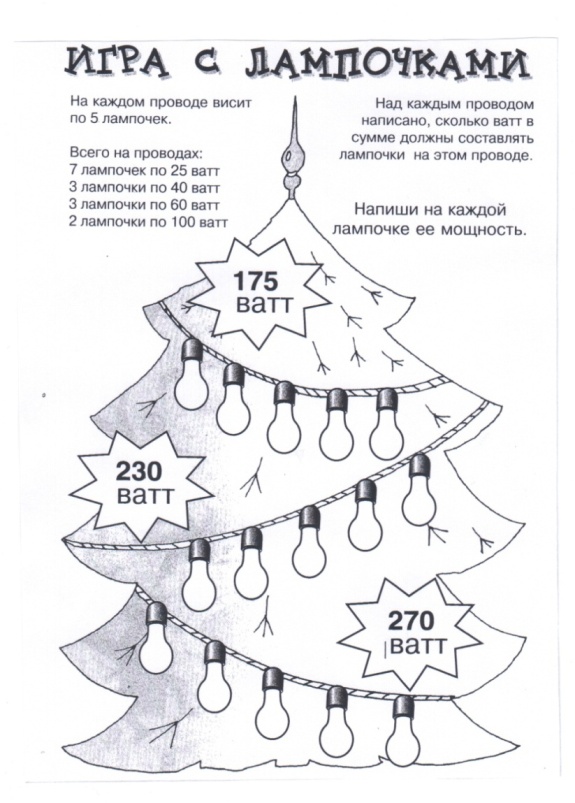 Задача 3 А теперь давайте посчитаем,  сколько мы можем сэкономить электроэнергии при выключении  света в учебных  кабинетах школы во время перемен за 1 учебный день?1) Для начала сосчитаем  количество учебных кабинетов (ответы детей)-52) Сколько ламп в каждом кабинете?  8светильников по 2 лампы в каждом- 8х2=16 ламп3) Продолжительность всех перемен -10 мин +15 мин+15 мин+10 мин + 10 мин =60 мин=1 чМощность 1 лампы- 20 ВтВычисления:1)Общее количество ламп во всех  учебных кабинетах?8х2х5=802)Каков расход энергии?80х20х1ч =1600 Вт·ч = 1,6 кВт·ч 3) Какова стоимость электроэнергии исходя из тарифа:1,6 кВт·ч х  5 руб=8 рубОтвет : экономия составит 8 руб за 1 деньУчитель:-  Давайте рассчитаем, какую сумму школьного  бюджета можно было бы сэкономить, если мы, благодаря советам по энергосбережению, сократили потребление электроэнергии за год на  20 %. Стоимость 1 кВт·ч составляет сейчас  5 руб.-Учащиеся  выполняют  вычисления.А знаете ли вы ,что   1 кВт электроэнергии достаточно, чтобы испечь 38 кг хлеба или сшить 2 пары обуви, произвести 14 кг сыра, 12 часов смотреть цветной телевизор, 2 часа пылесосить Такое же количество энергии потребляют за 10 часов бессмысленного горения лампочки в 100 ВтУчитель:- Ваши предложения по экономии эл /энергии в нашей школе.   Ответы учащихся :- при ненадобности свет отключать; -периодически протирать лампочки (хорошо протертая лампочка светит на 10 - 15% ярче грязной, запыленной); - замена ламп накаливания на энергосберегающие, которые  экономят до 80% электроэнергии.
Учитель: Электричеством надо пользоваться экономно и дома, и в школе, выключать свет всегда и везде, когда он горит зря. Каждый год в последнюю субботу марта миллионы людей во всем мире выключают свет на час, потому что им важно будущее нашей планеты Земля. «Час Земли» – это символ бережного отношения к природе, заботы об ограниченных ресурсах нашей планеты. Следующий Час Земли состоится в субботу  31 марта 2014 года с 20:30 до 21:30  по местному времени.   Итог  урока  (Рефлексия) Сегодня мы решали часть проблемы экономии бюджета школы. Вы получили ответы на вопросы, как можно сохранить этот бюджет и стать маленьким «хозяином» в школе? А что для этого необходимо?  (Ответы детей)Экономить надо свет-Это вовсе не запрет,А для всех для нас совет.Месяц123456789101112Расход электроэнергиикВт / час9 146кВт·ч 14 344кВт·ч11 996кВт·ч7 630кВт·ч 7 240кВт·ч 4 035кВт·ч 905кВт·ч390кВт·ч 7 642кВт·ч 7 761кВт·ч9 905кВт·ч 14 266кВт·ч